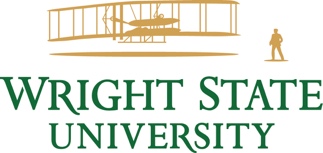 AnnualHonor Band Festival & Director WorkshopsSchool of Fine and Performing Arts	February 15 – 17, 2024The Wright State University School of Fine and Performing Arts is proud to present the 4th Annual Honor Band Festival & Director Workshops! We are excited to welcome you to our campus for two full days of music making and collaboration! The Festival will be held Thursday, February 15 through Saturday, February 17, 2024. Conductors for 2024 include: Dr. Amy Acklin, Dr. Sarah Herbert, Catherine Abner, and Josclynn Garrison. Location & ParkingAll ensembles rehearse in the Creative Arts Center on the Wright State University campusDirections: School of Fine and Performing Arts mapParking: Use Parking Lot 13 on Thursday/Friday; Use Parking Lots 12 and 13 on SaturdayMusic PreparationMusic parts are posted on the WSU School of Fine and Performing Arts Honor Band website UPDATE: We are saddened to inform members of the Wind Symphony that Paula Crider is courageously fighting a sudden illness and will not be able to join us this year. But we are thrilled to announce that Dr. Amy Acklin, Associate Director of Bands at the University of Louisville, has graciously accepted to serve as the Wind Symphony Conductor! NOTE: If you have been assigned to Wind Symphony please check with your director and the website for some changes in repertoire. Thank you for your flexibility.Print and bring all music parts with you!Meals & SnacksMeals and snacks are the responsibility of the students. Bring approximately $10-15 for lunch on Friday. The students will have several food selections available on campus at The Hangar and The Student Union. Rehearsal breaks will be provided. Bring snacks and a water bottle.Hotel AccomodationsAny hotel reservations are to be made by the director or student’s guardians.Hotels near Wright State: https://www.wright.edu/admissions/undergraduate/nearby-accommodations Director Workshops - FRIDAYA Professional Development component for Directors will be offered on Friday, including workshops presented by guests and WSU Music Faculty, and time available to observe honor band rehearsals. Directors must register in advance by contacting Bill Jobert at William.jobert@wright.edu  A certificate will be distributed to document professional development hours. Rehearsal & Concert Schedule (FREE concert admission; Goodwill donations accepted)High School – Jazz Band (Herbert)  Thursday:	4:00 pm REGISTRATION begins (remember to bring your signed waivers)	Rehearsals 4:30- 9:00 pm (Eat a healthy dinner before you arrive & bring a water bottle.)Friday:	8:00 am - 7:45 pm (Bring approx. $10-15 for lunch on campus)	Concert at 7:15 pm in Festival Playhouse (Dress clothes for concert attire)Middle School Band (Garrison)Friday:	9:00 am REGISTRATION begins (remember to bring your signed waivers)	Rehearsals 10 am – 5:30 pm (Eat a healthy breakfast before you arrive & bring a water bottle.)Saturday: 	9:30 am-Noon	Concert at 11 am in Schuster Hall (Dress clothes for concert attire)High School – Wind Symphony (Acklin)  Thursday:	4:30 pm REGISTRATION begins (remember to bring your signed waivers)	Rehearsals 5:30- 9:00 pm (Eat a healthy dinner before you arrive & bring a water bottle.)Friday:	9:00 am - 6:45 pm (Bring approx. $10-15 for lunch on campus)Saturday:	9:30 am–12:30 pm	Concert at 12:00 pm in Schuster Hall (Dress clothes for concert attire)High School – Symphonic Band (Abner)  Thursday:	4:30 pm REGISTRATION begins (remember to bring your signed waivers)	Rehearsals 5:30- 9:00 pm (Eat a healthy dinner before you arrive & bring a water bottle.)Friday:	9:00 am - 6:45 pm (Bring approx. $10-15 for lunch on campus)Saturday:	11:00 am–2:00 pm	Concert at 1:30 pm in Schuster Hall (Dress clothes for concert attire)Concert Attire for Honor Bands is dress clothes; Friends & family welcome to attend the free concertStudents should dress casual-comfortable for all rehearsals; bring any snacks and a water bottle.Remember to bring: music, pencil, any reeds and mutes, etc.Concert will be live-streamed on WSU Music Facebook PageThere will be no printed programs available at the concert. Program options: QR code at concert to download to your mobile phone; large printed poster at concert to take a picture to your mobile device; or download and print a program from the Honor Band Website on day of concertAudition to WSU School of Fine and Performing ArtsHigh school seniors have the opportunity to audition on-site for acceptance into the Music Education or Music Performance degree program at Wright State University. One successful auditionee will be awarded with the WSU School of Fine and Performing Arts Honor Band Scholarship.If you have a student interested in auditioning for acceptance and a scholarship to the WSU School of Fine and Performing Arts, please have them complete these 3 steps:Register here to indicate your interest in auditioning for the WSU School of Music during Honor Band on Friday, Feb. 17.Complete the online Undergraduate Music Application. (For audition date, select “February 15-17, 2024 WSU Honor Band Festival”)Apply for admission to Wright State University.If you are considering Wright State University for your music degree, you are invited to contact your applied area to arrange for a free lesson: School of Fine and Performing Arts Wind & Percussion FacultyDr.  Christopher Chaffee – FluteKatherine DeGruchy – OboeJohn Kurokawa – ClarinetWilliam Jobert – BassoonFrankie Wantuch – SaxophoneStephen Wadsack – TrumpetAndrew Bass – HornDr. Gretchen McNamara – TromboneDaniel Honaker – Euphonium & TubaGerald Noble – Percussion